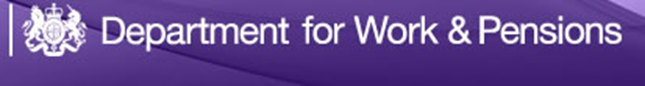 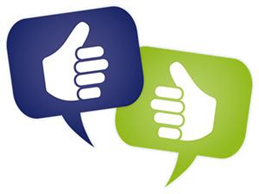 PIP QuestionnaireThroughout your PIP claim have the people you have dealt with been helpful?Yes           No           Mostly 	1a) CommentsDo you feel you have been treated with fairness and respect from our People?Yes           No           Mostly  2a) CommentsHow satisfied were you with the level of communication you received throughout your pip process?Satisfied          Dissatisfied      No opinion   3a) Comments 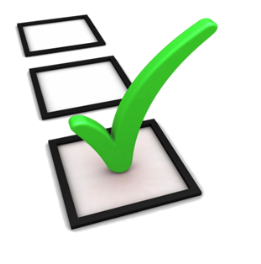 How easy was it to find information on pip and the services we offer?Very Easy          Easy       Very Difficult         Difficult   4a) CommentsWhat has been your overall PIP customer service experience?: Excellent/Very Good     Good/Satisfactory       Unsatisfactory  5a) Comments What part of the PIP Journey is the customer on?: For example: New Claims, Appeals, Award Review stage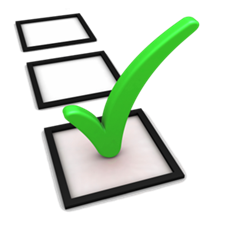 